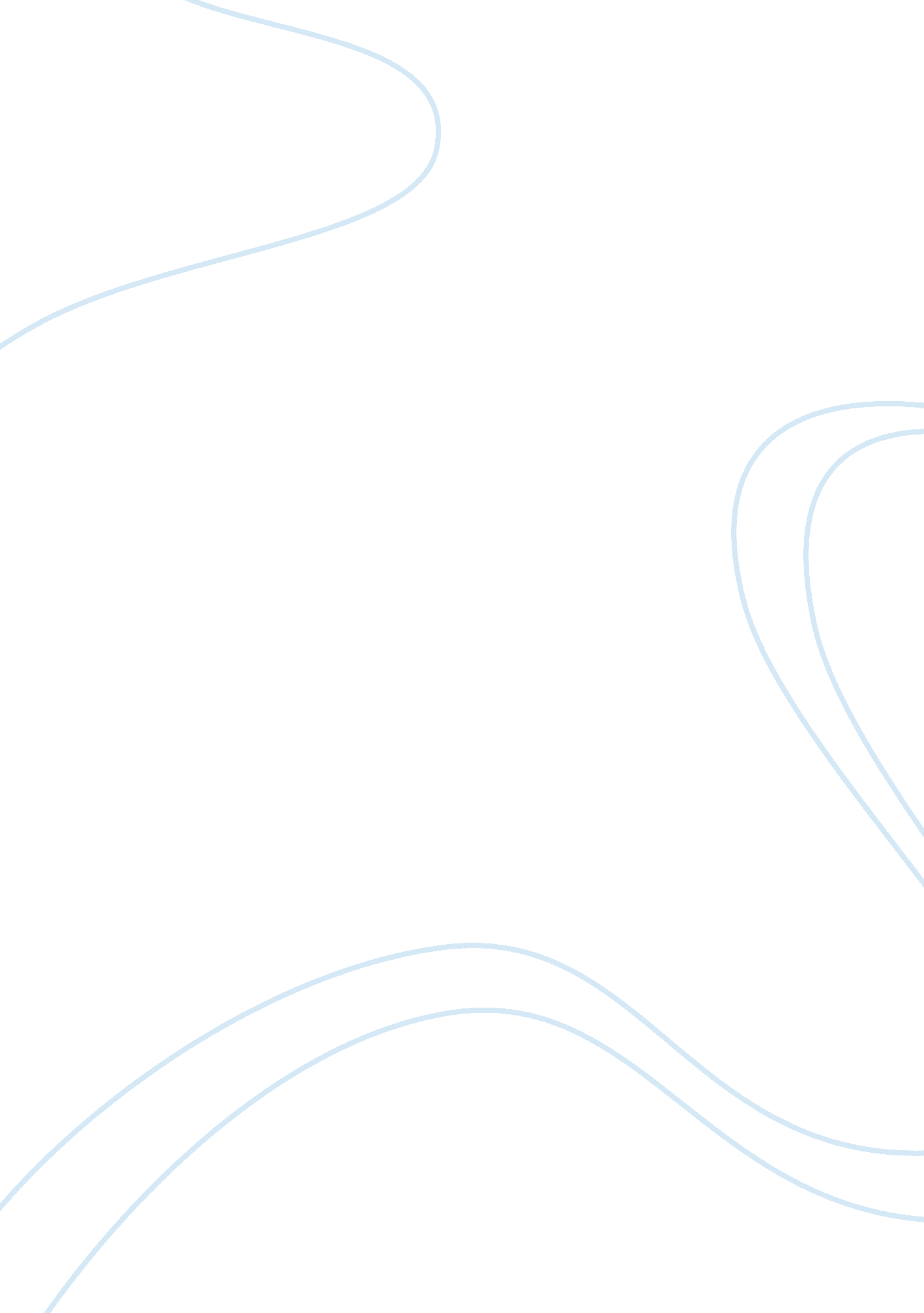 Military accountabilityGovernment, Army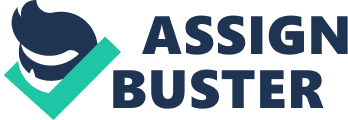 What isAccountabilityin the Army: the obligation imposed by law or lawful order or regulation on an officer or other person for keeping accurate records of property, documents, or funds. Accountability is concerned primarily with records. why is accountability important in the army? accountability is a very important part of an enlisted and a NCO's job. the enlisted soldier is responsible for all items issued to him or her weather it be a weapon, NVG's clothers, a vehicle, or TA-50. The NCO's responsiblity is to make sure that the soldier is accountable for the items and has eyes on these items when needed, so that he or she can report it to his or her, highercommand. accountability also includes the most important asset the army has spent millions to teain and equip. the soldier him or herself. anything can and will happen especially in combat, that why the team leader or squad leader and up the chain should know where the soldier and his equipment is at all times. The army spends a lot ofmoneyon equipment and belongings for the soldiers, so the army expects to know where its equipment is. no matter what someone is always responsible for equipments in the army. it goes to the highest officer to the lowest enlisted personal in the chain of command and back up again. Accountability is being dependable-arriving to work and appointments on time, meeting deadlines, being in the right place at the right time, doing the right thing at all times. Morning formation is the most important formation of the day. It is made to get accountability of everyone and put out any information that needs to be dealt with. Without having accountability there is no knowledge of where everybody is or what's going on. Accountability is extreamly important at this point of time, everyone is off doing other missions while the rest of us are still with the main group. With the holidays comimg up the importance of accountability will heighten even more. 